Lesson Plan Template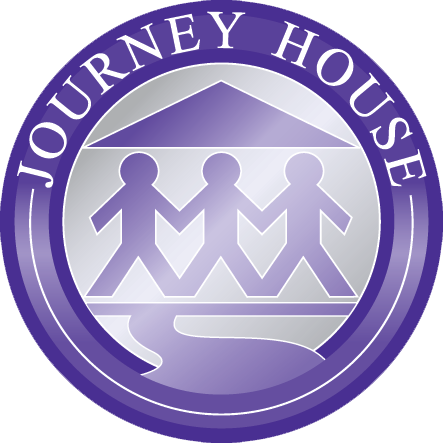 Journey House, Inc. CLC ProgramLeader:Date:Learning Objectives:Measurable student learning (not activities).Student-friendly language.Students willKey Points:Central ideas from the lesson.What might students have difficulty with?Exit Assessment:How will you know if the learning objectives above were achieved?Heart of the Lesson (Agenda):Outline or bullet-point format.Lists time-stamped, objectives-aligned learning activities that will guide learning Key-point-aligned CFUs (Checks for Understanding) written in boldBegins with an Activator and ends with an Exit Assessment (Summarizer) Necessary Materials:Reflection:What were the most successful parts of the lesson?What will you do differently next time?